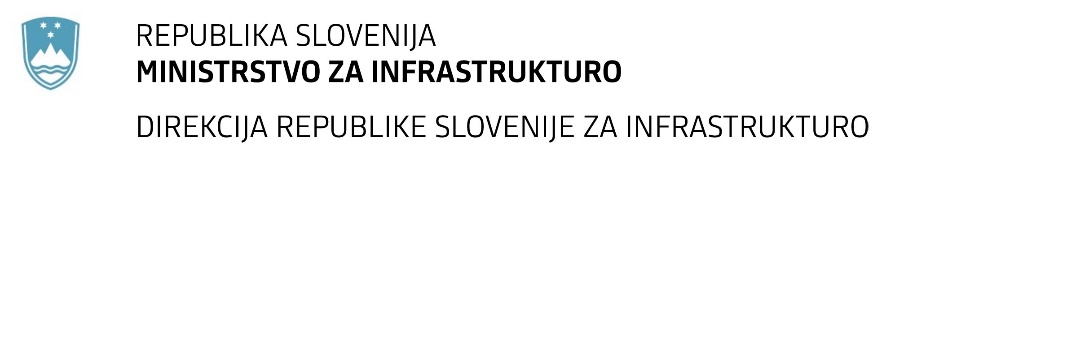 Sektor za investicije v železniceKopitarjeva ulica 5, 2000 Maribor	T: 02 234 14 21	E: gp.drsi@gov.si	www.di.gov.si                   PROJEKTNA NALOGAIzvajanje zunanje kontrole kakovosti pri nadgradnji železniške postaje GrosupljePonudba se pripravi v skladu z razpisno dokumentacijo in veljavno zakonodajo v Republiki Sloveniji.Obseg ponudbenih delSplošnoPredmet javnega naročila je izvajanje zunanje kontrole kakovosti pri nadgradnji železniške postaje Grosuplje, ki vključuje:gradnjo dveh otočnih peronov, nadgradnjo tirnih naprav na območju postaje in delu odprte proge na A strani, notranjo in zunanjo ureditev postajnega poslopja, gradnjo izvennivojskega dostopa na peronsko infrastrukturo - podhod št. 1, gradnjo podhoda št. 2 na lokaciji ukinjenega NPr v km 132+757,ureditev nadstreškov (na otočnih peronih in nad stopniščem podhoda št. 1 in 2),gradnjo dveh ploščatih prepustov,gradnjo AB podpornega zidu,nadgradnjo EE in SVTK naprav,gradnjo parkirišča ob Taborski cesti z dostopom do peronov in postajnega poslopja,rušitev nakladalne klančine in skladišča ob tiru št. 1,postavitev treh protihrupnih ograj in izvedbo pasivne protihrupne zaščite,rušitev obstoječega in gradnjo novega nadvoza (križanje Taborske ceste z železniško progo).Zunanja kontrola kakovosti se izvaja: pri prevzemanju gotovih proizvodov, ki so ob dostavi na gradbišče že primerni za nameravano rabo, pri izvajanju določenih del in tehnoloških postopkov, vključno z vgrajevanjem tistih proizvodov, ki so rezultat procesa gradnje in so zato šele po vgraditvi primerni za nameravano rabo,za preverjanje oziroma oceno gotovih elementov objektov in odsekov.Za potrjevanje skladnosti gradbenih proizvodov, namenjenih za gradnjo na javnih cestah in železnicah, se uporabljajo določila Zakona o gradbenih proizvodih in Uredba (EU) št. 305/2011 Evropskega parlamenta in Sveta z dne 9. marca 2011 o določitvi usklajenih pogojev za trženje gradbenih proizvodov in o razveljavitvi Direktive Sveta 89/106/EGS in skladno s Splošnimi in tehničnimi pogoji za izvedbo del na železniški infrastrukturi, kot tudi Splošnimi in posebnimi tehničnimi pogoji za ceste in njihovimi dopolnili ter Tehničnimi specifikacijami za ceste.Prevzem dobavljenih gotovih proizvodov ter vgrajenih proizvodov oz. izvedenih del opravi nadzorna služba naročnika na podlagi predložene pisne ocene o primernosti s strani izvajalca.Potrebne dejavnosti izvajalca pri izvajanju zunanje kontrole so navedene v tč. 1.3 in 1.4.Ponudbe ponudnikov za izbiro izvajalca morajo temeljiti na priloženem Programu povprečne pogostosti preskusov za zunanjo kontrolo kakovosti. Program določa obseg predpisanih nalog v okviru zunanje kontrole, vključno s povprečnimi pogostostmi izvajanja kontrolnih preskusov pri prevzemanju ali ob vgrajevanju v programu navedenih proizvodov, oziroma vgrajenih na preiskovanih odsekih.Inženir je oseba, ki jo določi naročnik ter opravlja naloge za naročnika.Predmet zunanje kontrole	Proizvodi, ki se gotovi dostavijo na gradbišče objektaMed proizvode, ki jih je treba prevzeti ob dostavi na gradbišče, štejejo:zmesi kamnitih zrn (agregati)ločilni, drenažni, filterski geosintetiki in geomreževeziva: bitumen, cement, epoksidna smolajekla in proizvodi iz jekla: palice, vlakna, spojke, sidramaterial za hidroizolacije: bitumenski trakovi, materiali za premaze, bitumenske lepilne in zalivne zmesielementi sistemov za odvodnjavanje in telekomunikacije: cevi, jaškiizdelki in polizdelki iz cementnega betonaizdelki za sanacijo betona po SIST EN 1504proizvodi za opremo objektov: varnostne in zaščitne ograjeasfaltne (bituminizirane) zmesi in betonske mešaniceproizvodi zgornjega ustroja železniške proge: tirnice, kretnice in tirna križišča, pragovi, pritrdilni materialdrugi proizvodi in materiali, katerih lastnosti morajo omogočiti izpolnitev ustreznih bistvenih zahtev za objekte, v katere se nameravajo vgraditi.Gradbena dela in tehnološki postopkiPredmet zunanje kontrole so:temeljna tla in temeljenjenasipi, zasipi, klini in posteljica: mehansko utrjeni, izboljšani, utrjeni, stabiliziranivkopi, izkopi in podporne konstrukcijezaščitne, nosilne, vezne, obrabne in obrabno zaporne plasti bituminiziranih zmesicementni betoni in jeklo za armiranje za vse vrste objektovobnovitvena dela na betonskih objektih po SIST EN 1504hidroizolacijejeklene konstrukcije (nadstrešnice, drogovi..)oprema premostitvenih objektov (ležišča, dilatacije, odvodnjavanje, varovalne, zaščitne in protihrupne ograje…)konstrukcijski deli zgornjega ustroja (tirnice, kretnice, pragovi…)pregledi in spremljanje izvajanja del, vključno meritve in geodetska spremljava gradnjedelna in končna poročila.Naloge izvajalca pri prevzemanju gotovih proizvodov Izvajalec bo potrjeval skladnost na gradbišče dobavljenih proizvodov s predloženimi CE izjavami, izjavami o lastnostih, splošnimi in posebnimi tehničnimi pogoji za izvedbo del na železniški infrastrukturi, tehničnimi specifikacijami za javne ceste ter projektnimi zahtevami. Proizvodi, ki se vgrajujejo na železnicah, morajo biti skladni z zahtevami tehničnih specifikacij za železnice in splošnimi in posebnimi tehničnimi pogoji za izvedbo del na železniški infrastrukturi ali drugimi tehničnimi zahtevami (standardi, tehnična soglasja ali projektantske zahteve), določene v razpisnih pogojih, za kar mora biti predloženo veljavno dokazilo o lastnostih v smislu Zakona o gradbenih proizvodih in Uredbe (EU) št. 305/2011 Evropskega parlamenta in sveta o določitvi usklajenih pogojev za trženje gradbenih proizvodov. Proizvodi, ki se vgrajujejo na železnicah, morajo biti skladni z zahtevami ustrezne tehnične specifikacije ali tehnične smernice (standarda, tehničnega soglasja ali TS oziroma PTP in dopolnil), določene v razpisnih pogojih, za kar mora biti predloženo veljavno dokazilo o lastnostih v smislu Zakona o gradbenih proizvodih in Dopolnil PTP, VI. knjiga.Skladnost proizvoda mora dokazati proizvajalec, ki za pridobitev ocene skladnosti nosi vse stroške.Naloge izvajalca pri zunanji kontroli vgrajevanja proizvodovIzvajalec mora v okviru zunanje kontrole vgrajevanja določenega proizvoda opraviti naslednje naloge:začetni pregled naprav in sistema kontrole kakovosti izvajanja del, ki mora zajeti:presojo in odobritev načrta notranje kontrole kakovosti izvajalca del glede na zahteve ustrezne tehnične specifikacije za proizvod,presojo ustreznosti predloženih dokazil o skladnosti predvidenih komponent proizvoda, njegove sestave oziroma polproizvoda, ki se namerava vgraditi (npr. zemljine, kamnitih zmesi, cementnega betona iz betonarne, asfaltne zmesi iz tovarne asfalta in sl.)presojo usposobljenosti osebja, ureditve in opremljenosti laboratorija oziroma podpogodbenega laboratorija,presojo proizvodne sposobnosti naprav za vgrajevanje oziroma izvajanje del,poročilo o opravljenem pregleduredni nadzor nad izvajanjem notranje kontrole kakovosti, ki mora zajeti:preverjanje izvajanja predpisanih dejavnosti glede na odobreni načrt notranje kontrole kakovosti,preverjanje načina in rezultatov vrednotenja preskusov za kontrolo skladnosti glede na merila skladnosti, določena v ustrezni tehnični specifikaciji za proizvod,poročilo o vsakem opravljenem nadzorukontrolne preskuse, ki zajemajo jemanje vzorcev in preskušanje v laboratoriju izvajalca in poročila o preskusihpripraviti delna (fazna) poročila o opravljeni kontroli vrednotenja skladnosti posameznih lastnosti vgrajenega proizvoda,izvršiti dodatne in kontrolne preskuse na zahtevo naročnika, inženirja ali njegove strokovne službe,izdelati končne ocene o primernosti proizvodov za nameravano rabo v objektih, s predlogom za sprejem ali zavrnitev vgrajenega proizvoda oziroma za odpravo pomanjkljivosti ali sanacijo,kontrolo nad odpravo ugotovljenih pomanjkljivosti.V primeru ugotovljenih odstopanj zahtevanih lastnostih oz. lastnosti navedenih na Izjavi o lastnosti ali CE informaciji, je zunanja kontrola kakovosti dolžna o tem obvestiti proizvajalca, notranjo kontrolo proizvodnje in certifikacijski organ.Izvajalec zunanje kontrole kakovosti mora tekom izvajanja del zagotoviti spletni portal za odlaganje izvedenih meritev, zapisov in poročil zunanje kontrole kakovosti, kot tudi notranje kontrole kakovosti. Po zaključku posamezne faze del, mora nadzoru in naročniku predati vso dokumentacijo v elektronski obliki (CD/DVD ali drug prenosni elektronski medij)Izvajalec zunanje kontrole kakovosti oz. njegov JV partner ne bo mogel hkrati izvajati tudi notranje kontrole kakovosti na z razpisom navedenem območju železniške postaje Grosuplje. Rok dokončanja delRok dokončanja del je usklajen s trajanjem gradbenih del po pogodbi za nadgradnjo železniške postaje Grosuplje. Rok dokončanja vseh del za izvedbo zunanje kontrole je 14 mesecev od uvedbe izvajalca v delo.